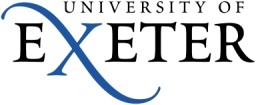 Please complete this application form and return to:University of Exeter Admissions OfficeInnovation CentreAdmissions OfficeRennes DriveExeter EX4 4RNEmail to: ug-ad@exeter.ac.ukContact: 0844 6200012		(UK callers)	+44 (0)1392 723044 	(EU/International callers)Please complete all relevant sections of this application form.  For information on details of any supporting documentation that may be required, please seehttp://www.exeter.ac.uk/undergraduate/applications/howtoapply/If you have indicated yes, please provide further details Your DataThe University of Exeter is committed to protecting your personal data. We work in accordance with all relevant data protection legislation. Our Privacy Notice - http://www.exeter.ac.uk/privacy/applicants/  explains how and why we process and use your personal data as an applicant. We are allowed to hold and process your personal data and send you related information because this is a necessary part of our and your decision about whether we will enter into a contract relating to study at Exeter.We now need to ask you about some specific cases in which we may want to share your personal data with third parties. The University ensures that appropriate data sharing agreements are in place prior to sharing your personal data with any partners. You do not have to agree to share your data and we will be happy to process your application without this. Please note, though, that your consent will help us provide the most comprehensive information and opportunities.The University of Exeter is committed to protecting your personal data. We work in accordance with all relevant data protection legislation. Please review our Privacy Notice which explains how and why we process and use your personal data . We now need to ask you about some specific cases in which we may want to share your personal data with third parties. The University ensures that appropriate data sharing agreements are in place prior to sharing your personal data with any partners. You do not have to agree to share your data and we will be happy to process your application without this. Please note, though, that your consent will help us provide the most comprehensive information and opportunities. Verifying Qualifications - At times we need to verify qualifications or establish their equivalency. We sometimes use third parties such as NARIC, TOEFL and IELTS to do this. We may need to share transcripts or copies of your certificates. If you do not consent to this, it may delay our decision or, in certain circumstances, mean that we may not be able to process your application any further.  (Please highlight as applicable)Yes 	I consent to the University processing my dataNo	 I do not wish for my data to be usedGuild/FXU - These are our Student Unions and they provide details on support and activities available when you start at the university. If you achieve an unconditional firm offer, we will pass your full name, date of birth, Exeter Student Number, your email address/es and your University of Exeter username to the relevant Guild so that they can get in touch. (Please highlight as applicable)Yes	 I consent to the University processing my dataNo	 I do not wish for my data to be usedINTO - This is a 50:50 joint venture between the University and INTO University Partners LLP. INTO provides study programmes for international students, helping them to adapt to living and studying in the UK. If we think you might benefit from an INTO programme we may share your name, contact details and course with INTO Exeter staff. (Please highlight as applicable)Yes I consent to the University processing my dataNo I do not wish for my data to be usedPlease sign below (typed name signature is acceptable) confirming that all information provided in this application is true and accurate.For further information on the University of Exeter’s Data Protection policy for students, please see our website http://www.exeter.ac.uk/dataprotection/students/Programme DetailsProgramme NameBA LawBA LawProgramme CodeLAWUDFM307Start DateSeptember 2021September 2021Mode of studyFull time	                       xPart timeOne TermPersonal DetailsExeter student no.TitleFamily NameForename(s)Date of BirthPrevious Name(s)GenderCountry of BirthNationalityDual NationalityCountry of CurrentResidenceHave you been a permanent resident in the above country in the past 5 years Have you been a permanent resident in the above country in the past 5 years YesNoIf no, please provide details of your residence in the past 5 years Date of Entry into UK Do you have right to permanent residence in UK Do you have right to permanent residence in UK YesNoContact DetailsHome AddressHome AddressContact AddressContact AddressAddressAddressAddressAddressAddressAddressAddressAddressCountryCountryPostcodePostcodeContact NumberContact NumberEmailEmailQualifications – GCSE or equivalentName of School / College / Institution Name of School / College / Institution Year TakenAwarding BodySubject / ModulesLevel e.g. GCSEResultsQualifications – A/AS Level or equivalentName of School / College / Institution Name of School / College / Institution Year TakenAwarding BodySubject / ModulesLevel e.g. A/ASResultsQualifications – Higher Education, Degree or equivalentName of Institution Name of Institution Year TakenAwarding BodySubject / ModulesLevel e.g. BSc, MAResultsQualifications – Other, including professional qualificationsYear TakenAwarding BodySubject / ModulesSubject / ModulesLevelResultsEnglish LanguageEnglish LanguageEnglish LanguageEnglish LanguageEnglish LanguageEnglish LanguageWhat is your first languageWhat is your first languageWhat is your first languageFundingFundingWhat is your proposed source of fundingDeclarationsDo you have any disabilityYesNoA disability, impairment or medical condition that is not listed belowA long standing illness or health  condition such as cancer, HIV, diabetes, chronic heart disease, or epilepsyA mental health condition, such as depression, schizophrenia or anxiety disorderA physical impairment or mobility issues, such as difficulty using arms or using a wheelchair or crutchesA social/communication impairment such as Asperger’s syndrome / other autistic spectrum disorderA specific learning difficulty such as dyslexia, dyspraxia or AD(H)DBlind or a serious visual impairment uncorrected by glassesDeaf or a serious hearing impairmentInformation refusedPrefer Not to SayTwo or more impairments and/or disabling medical conditionIf you wish another person to act on your behalf in relation to your application, please provide their detailsSignatureDateThank you for completing your applicationPlease forward the completed form and any supporting documentation to the University of Exeter Admissions Office (ug-ad@exeter.ac.uk) If you need to contact the Admissions Office at any stage of your application, please use the contact address details provided on this form.  Please ensure that in all correspondence that you supply your full name and date of birth, to aid us with your enquiry.